S1 Fig. Cardiovascular mortality: TAVI versus SAVR (operable at a high risk) 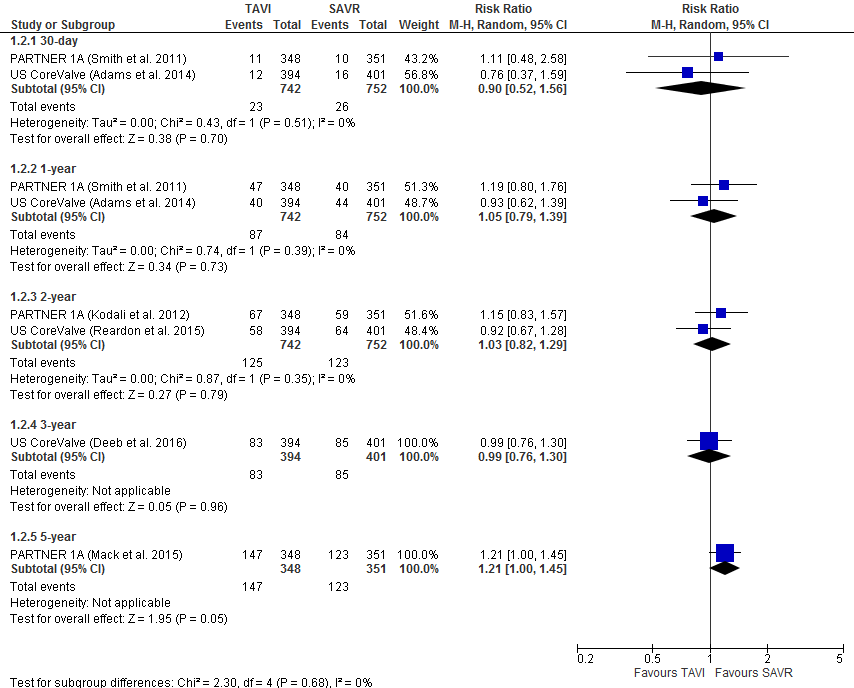 